Student Conduct and Discipline Report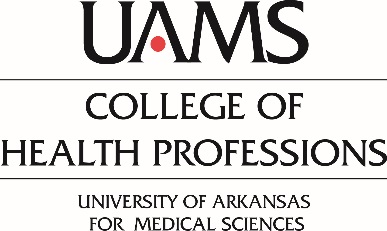 College of Health ProfessionsUniversity of Arkansas for Medical SciencesComplete and submit this form to report student behaviors of a disciplinary nature, defined the College of Health Professions Policy “Student Conduct and Discipline.”  Note that cheating, plagiarism, and other forms of scholastic dishonesty are considered disciplinary matters.Part 1.Part 2.  The above named student has exhibited the following behaviors or actions.  (“X” as many as apply.  Refer to the policy “Student Conduct and Discipline” for details.)Part 3.  Describe in detail the behavioral misconduct or incident.Part 4.  Provide your recommendations or suggestions for resolving this disciplinary matter, e.g., dismissal, warning, penalties, or other actions.  Note that the recommendations or suggestions will be considered, but might not be adopted, depending on the outcome of the investigation by the Associate Dean or Conduct and Discipline Panel.* By submitting this report, I understand that:1.	The accused student has a right to review his/her file, including this report.2.	An accused student has the right to confront witnesses who will testify against him/her.3.	Student disciplinary files are considered confidential educational records and are protected by the Family Educational Rights and Privacy Act (FERPA).  Neither the public nor I are necessarily entitled to all information about the adjudication of the case.Submit this form via email within 1 day of the incident to:Tina Maddox, Ph.D., Associate Dean for Academic AffairsOffice of the Dean, College of Health Professionstmaddox@uams.edu, (501) 686-6854Date of This ReportDate of This ReportStudent’s NameStudent’s NameStudent’s DepartmentStudent’s DepartmentIncident Date / TimeIncident Date / TimeIncident LocationIncident LocationFaculty or Staff Name*Faculty or Staff Name*Phone Numberemail AddressViolation of laws, regulations, policies, and directivesUnauthorized use of propertyUnauthorized use of propertyScholastic dishonestyPossession or use of potentially dangerous articlesPossession or use of potentially dangerous articlesDrugs and alcoholAltering of official documentsAltering of official documentsHealth or safetyVandalismVandalismDisruptionsProhibited conductProhibited conductInciting lawless actionOther  